Všichni malí i velcí jsou     srdečně zváni V ÚTERÝ 30.dubna 2024            od  17.30 hodin na LOUKU ZA GARÁŽEMA      ve Vojkovicích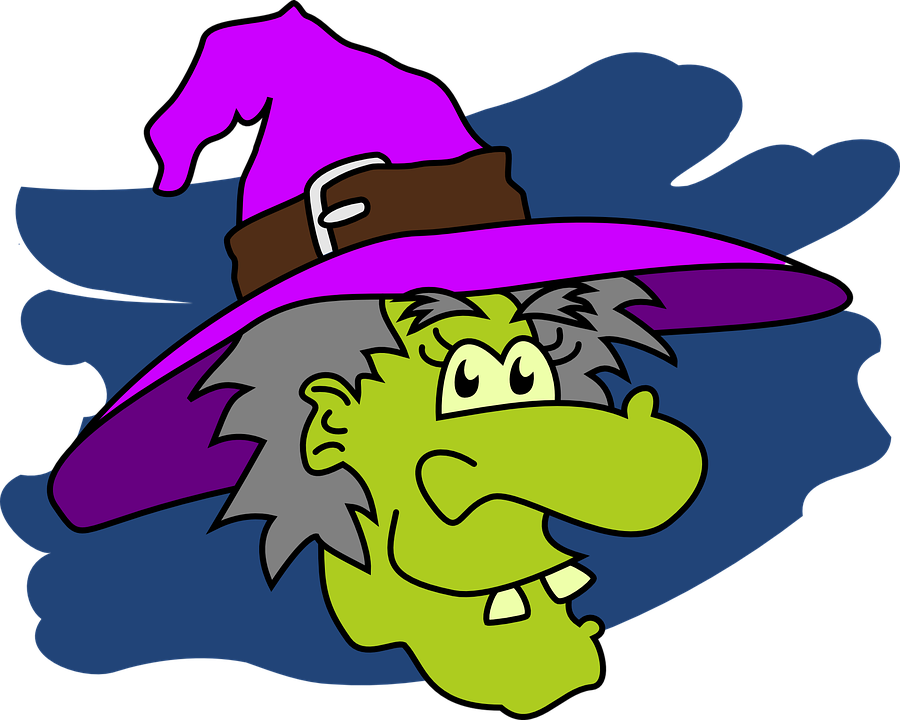          Reprohudba:    DJ Štěpán a	             RH Becher+       opékání buřtů,       pálení čarodějnic		hry v maskách i bez masekOriginální táborový oheň. 